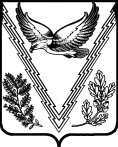 Российская ФедерацияМУНИЦИПАЛЬНОЕ БЮДЖЕТНОЕ ОБЩЕОБРАЗОВАТЕЛЬНОЕ УЧРЕЖДЕНИЕ СРЕДНЯЯ ОБЩЕОБРАЗОВАТЕЛЬНАЯ ШКОЛА № 20АПШЕРОНСКИЙ РАЙОН
КРАСНОДАРСКОГО  КРАЯПРИКАЗот 16 ноября 2023 года                                                                №336/01-02п. НефтегорскОб организации независимого наблюдения при проведении  итогового сочинения (изложения) 6  декабря 2023 годаВ соответствии с разделом 3 пунктами 20-27 Порядка проведения государственной итоговой аттестации по образовательным программам среднего общего образования, утвержденного приказом Министерства просвещения Российской Федерации и Федеральной службы по надзору в сфере образования и науки от 4 апреля 2023 г. № 233/552, с методическими рекомендациями по организации и проведению итогового сочинения (изложения) в 2023/2024 учебном году (письмо Рособрнадзора от 21 сентября 2023 года № 04-303), приказом министерства образования, науки и молодежной политики Краснодарского края от 9 ноября 2021 г. № 3380 «Об утверждении Порядка проведения и проверки итогового сочинения (изложения) в Краснодарском крае», приказа управления образования от 15.11.2023года № 2186-1/01-03 «Об организации независимого наблюдения  при проведении  и проверке итогового сочинения (изложения) в муниципальном образовании Апшеронский район  в основной период 6 декабря 2023 года» приказываю: Заместителю директора по УВР Уханевой Е.В.: обеспечить  присутствие независимого наблюдателя в  аудитории  при проведении итогового сочинения (изложения);обеспечить наличие акта независимого наблюдения у каждого наблюдателя, проконтролировать его заполнение и передачу председателю комиссии по проведению итогового сочинения (изложения);осуществлять видеозапись проведения итогового сочинения (изложения) в местах проведения.Контроль за исполнением настоящего приказа оставляю за собой.Приказ вступает в силу  со дня его подписания.Директор                                                                                          М.А.Карартуньян                                                               С приказом ознакомлены:Уханева Е.В